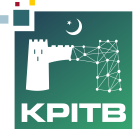 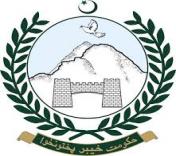 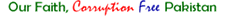       JOB RE-ADVERTISEMENT     KHYBER PAKHTUNKHWA INFORMATION TECHNOLOGY BOARDGOVERNMENT OF KHYBER PAKHTUNKHWAKhyber Pakhtunkhwa Information Technology Board (KPITB), a public sector autonomous organization entrusted with the task of accelerating growth in the ICT and ICT enabled services sector, invites applications from suitable candidates under the ADP Scheme of Establishment of Digital City Haripur for the project-based posts on purely fixed pay and contractual basis for an initial period of one year and extendable upon satisfactory performance and extension of the project:How to Apply:Interested individuals shall visit www.kpitb.gov.pk/careers for further details and apply online. Documents submitted by hand/courier shall not be accepted.The job duties and responsibilities for the above advertised position is available at www.kpitb.gov.pk/careers.Candidates shall completely and correctly fill the online application form and shall upload all updated prerequisite education and experience certificates and other required documents against the entries made online in the application form. The last date for online submission is Wednesday, December 14, 2022. B.  Other Terms and Conditions:KP Project Policy shall be followed for recruitment of the subject posts. Candidates are required to make correct and complete entries in the application form which aredocumentarily proved. Documents for unclaimed entries shall not be entertained later on. Candidature shall stand cancelled at any stage if any information or document provided by the candidate is found fake/misleading.Candidates shall upload attested copies of updated Work Experience Certificates against all the work experiences mentioned. If current work experience certificate is not available, candidates shall attach ‘No Objection Certificate’ with updated employment details.Incomplete/ unclear application form or attached documents with missing/ unclear information shall not be accepted.The competent authority reserves the right to cancel/ reject any application or not to fill any or fillmore or less than the advertised post(s) by giving cogent reasons.Candidates shall bring their original degrees (verified by the Higher Education Commission ofPakistan), CNIC, Domicile certificate, experience certificates and provide HEC equivalencecertificate for a foreign degree or higher qualification when appearing for the interview. Only shortlisted candidates shall be called for interview, no TA /DA shall be admissible. KPITB provides equal employment opportunity and does not discriminate on the basis of race, color, religion, gender or disability.01Post: Site Engineer (equivalent to BPS-17) 1-PositionLocation: HaripurUpper Age Limit: 40 yearsDomicile: Khyber Pakhtunkhwa01Eligibility Criteria: Bachelor’s Degree in Civil Engineering (at least 16 years of education) with 03 years of relevant experience.02Post: Computer Operator (equivalent to BPS-16) 1-PositionLocation: HaripurUpper Age Limit: 40 yearsDomicile: Khyber Pakhtunkhwa02Eligibility Criteria: Bachelor’s Degree in Computer Science or related field (at least 16 years of education) with 02 years of relevant experience.